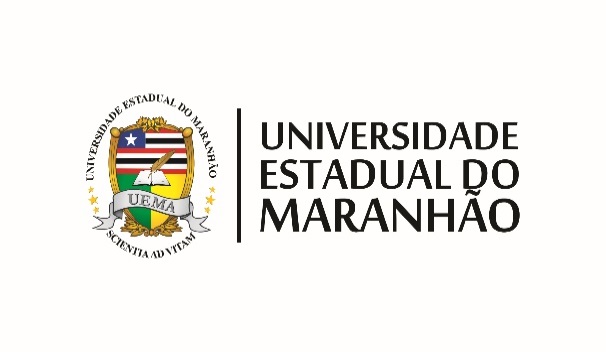 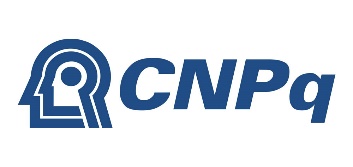 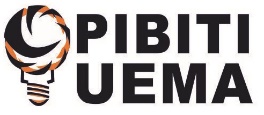 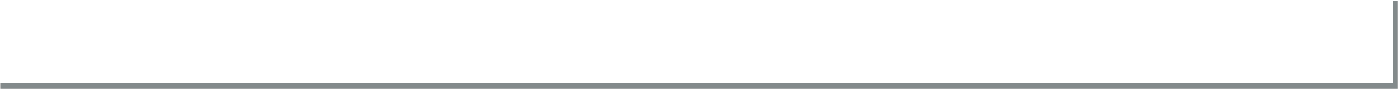 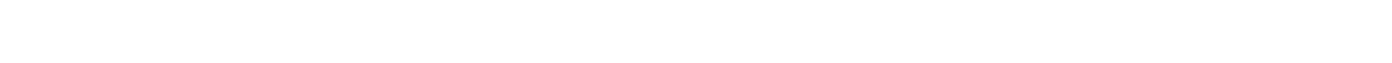 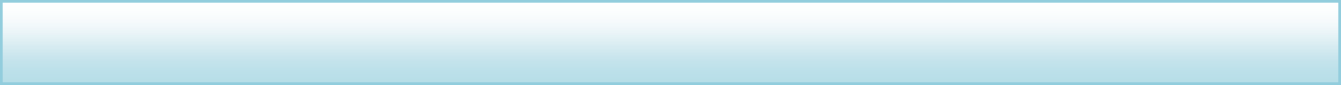 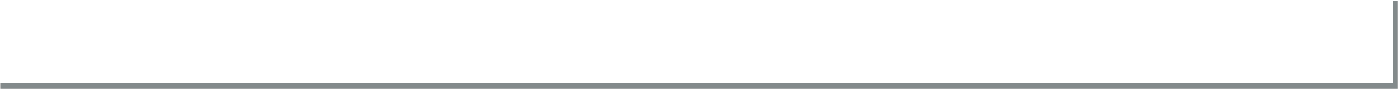 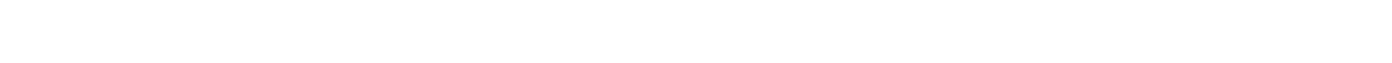 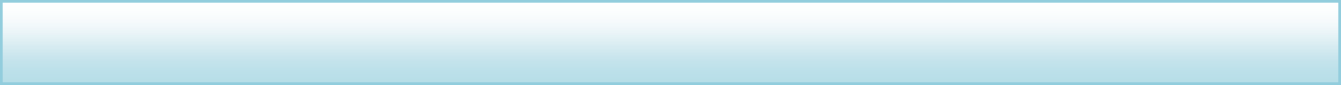 [ ] Título do Plano de Trabalho [  ] Formato WORD [  ] Fonte Times New Roman [  ] Tamanho (12)[  ] Cor automática[  ] Margem esquerda 3,0cm[  ] Margem direita 2,0cm[  ] Superior 3,0cm[  ] Inferior 2,0cm[  ] Espaço entre linhas 1,0 [  ] Sem parágrafos (tipo artigo)[  ] Obrigatoriamente conter três laudas[  ] Identificação do Orientando e o curso[  ] Identificação do Orientador e titulação[  ] Demais autores devem ser denominados de Colaboradores[  ] Somente 3 (três) palavras chave[  ] Somente 3 (três) laudas[  ] O Conteúdo do RESUMO deve conter a natureza do tema, objetivo, metodologia, resultados, conclusão e referências. Pode também conter gráficos, tabelas e figuras, se for o caso. TODAS AS INFORMAÇÕES DEVEM ESTAR CONTIDAS NO CORPO DO TEXTO, exceto as referências (que devem estar ao final, conforme normas da ABNT)Cidade Universitária Paulo VI, Avenida Lourenço Vieira da Silva, nº 1000, Jardim São Cristovão – CEP. 65055-310 – São Luís/MA. Fones: 2016-8100/8130 C.N.P.J. 06.352.421/0001-68 - Criada nos termos da Lei nº. 4.400 de 30.12.1981